Hausdatenblatt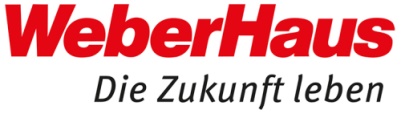 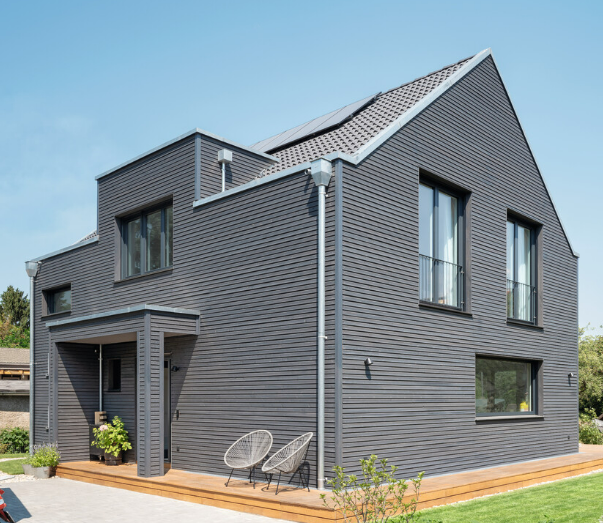 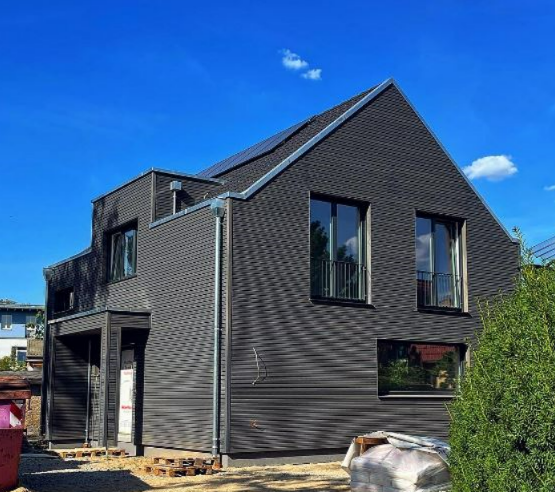 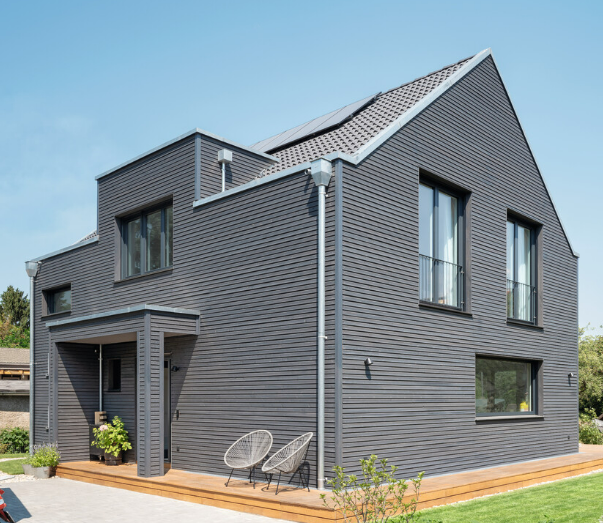 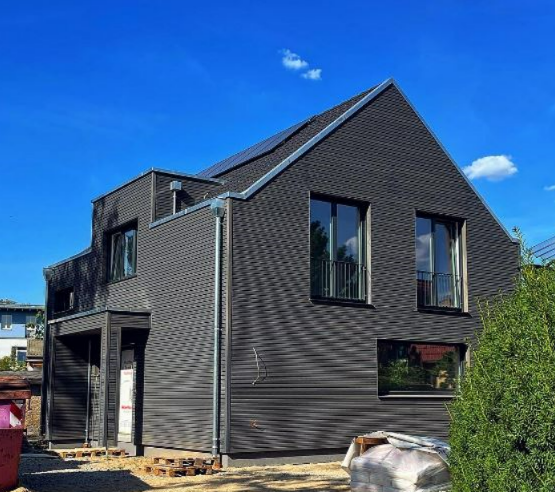 Stand: Dezember 2023KundenhausHeinemannEntwurf:generation5.5, Haus 150Keller / Bodenplattemit Bodenplatte (bauseits)Wohnfläche gesamt:143,81 m2EG:76,17 m2DG:67,64 m2 Außenmaße:8,78 m x 11,28 mBauweise:HolztafelbauweiseWandstärke 43,8 cmwaagrechte Nut- und Federbrettschalung, 22 mmLattung 30/80 mmHinterlüftung, 30 mmdiffusionsoffene Fassadenbahn, 0,5 mmHolzfaserdämmplatte, 100 mmHolzrahmenkonstrukion, 260 mmMineralwolle 260 mmHolzwerkstoffplatte, 16 mmDampfbremse, 0,3 mmGipskarton-Bauplatte, 9,5 mmU-Wert-Außenwand:0,11 W/m²KSchallschutzRw ≥ 51 dBFassade:Profilholzschalung, Trendliner Kontrast Eco elegant (22 mm)DachSatteldachU-Wert Dach:0,15 W/m²KDachneigung:40°Kniestock160 cmFenster:Fenster in Holz-Alu Ausführung mit 3-fach-Wärmeschutzverglasung anthrazitgrau/weiß, Ug 0,6 W/m²K + Uw-Wert 0,8 W/m²KFensterfarbe außen: anthrazitgrau RAL 7016Fensterfarbe innen: weißHeiztechnikLuft/Wasser Wärmepumpe THZ 504 mit Lüftungsanlage inkl. KühlfunktionHaustechnikWeberLogic 2.0 Basispaket mit HomeserverPhotovoltaikanlage mit 12 Modulen mit BatteriespeicherEndenergiebedarf12 kWh/m²aPrimärenergiebedarf (berechnet)17 KWh/m²amax. Primärenergiebedarf zulässig/Anforderungswert71 kWh/m²aEnergetischer Standard:Effizienzhaus 40 PlusArchitekt:LAS Baubüro GmbH André BoblestBemerkungen:Lichte Raumhöhe im DG 2,67 statt 2,51dritter Giebel mit Flachdach auf AußenwandAußenwand mit Profilholzschalung, schiefergrau, sibirische Lärche, ohne DachüberstandLieferradiusDEU, CH, LUX, FRAHersteller:WeberHaus GmbH & Co. KG, Am Erlenpark 1, 77866 Rheinau-LinxInternet: www.weberhaus.deE-Mail: info@weberhaus.de